Financial Services I								Week:  1.7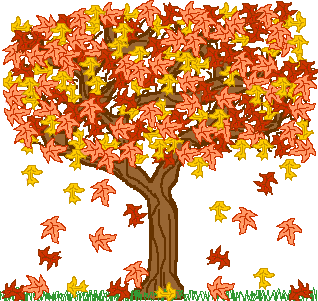 Competencies:	Perform accounting procedures			Describe international business considerations			Create charts in spreadsheets			Participate in Business Professionals of America***All work is due Friday unless otherwise noted.***Monday, September 28		(SSR - Lab ends at 11 a.m.)Accounting I:		4-1 Work Together, On Your Own, ApplicationAccounting II:		8-2 Work Together, On Your Own, ApplicationBus. Prin.:		International Business Project – Team Meetings with Mrs. Briggs			Deadline:  October 8 – The Manual			Deadline:  October 13 - PresentationsMS Office:		Unit D – Chapter Work – Complete together in class; turn in Chapter WorkTuesday, September 29Accounting I:		4-2 Work Together, On Your Own, ApplicationAccounting II:		8-3 Work Together, On Your Own, ApplicationBus. Prin.:		International Business ProjectMicroType Pro:	Lesson 5MS Office:		Excel Unit D – Concepts Review (Type answers in Word.)			Excel Unit D:  Skills Review, Excel pp. 97-99 (Software Usage)Wednesday, September 30		Accounting I:		4-3 Work Together, On Your Own, ApplicationAccounting II:		8-4 Mastery; 8-5 Challenge – Ex. Cr.Bus. Prin.:		International Business ProjectExcel:			Unit D - Ind. Chl. 1/Tulsa Arts AllianceExcel:			Unit D - Ind. Chl. 2/Bark, Bark, Bark Doggie Day Spa Analysis10 a.m.		Guest Speaker:  Mr. Sherwood, Columbus State Community CollegeThursday, October 1Accounting I:		4-4 Mastery; 4-5 Challenge – Ex. Cr. Accounting II:		C. 8 Study Guide/Review at 10:30 a.m.Bus. Prin.:		International Business ProjectCalculator:		Lesson 6Excel:			Unit D - Ind. Chl. 3/Creative MagazineFriday, October 2Accounting I:		C. 4 Study Guide (Review on Mon./Test Tues.)Accounting II:		C. 8 TESTBus. Prin.:		International Business ProjectExcel:			Unit D - Visual Workshop/Projected Project Expenses10:30 a.m.		BPA Workplace Skills Assessments OverviewLooking ahead….	10-6-15	October Chapter Meeting	10-7-15	Region 14 Fall Leadership Conference (Professional Dress) + $ Lunch